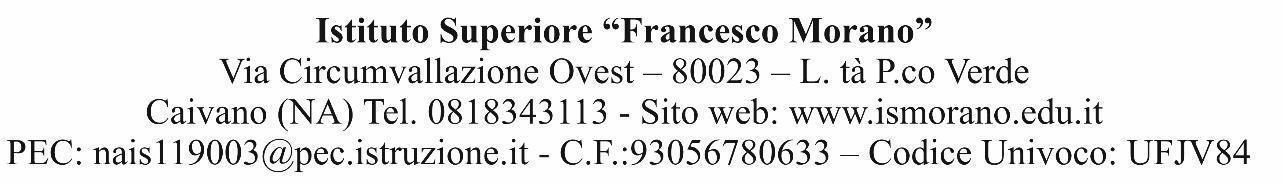 Al sito WebAll’Albo PretorioAlla sezione PNRR del sito scolastico www.ismorano.edu.itOGGETTO: PIANO NAZIONALE DI RIPRESA E RESILIENZA - MISSIONE 4: ISTRUZIONE E RICERCA -Componente 1 - Potenziamento dell’offerta dei servizi di istruzione: dagli asili nido alle Università - Investimento 1.4: Intervento straordinario finalizzato alla riduzione dei divari territoriali nelle scuole secondarie di primo e di secondo grado e alla lotta alla dispersione scolastica - Azioni di prevenzione e contrasto della dispersione scolastica (D.M. 170/2022)Titolo del progetto: “Vieni a Scuola e la tua vita cambierà”CNP: M4C1I1.4-2022-981-P-16664CUP: E44D22004760006Avviso reclutamento interno di n.16 esperti interni e n.16 tutor interni di percorsi formativi e laboratoriali co-curriculariAl Dirigente Scolastico dell’I.S. “F.Morano” -Caivano (NA)CHIEDE di partecipare alla selezione per titoli in qualità di ESPERTO o di TUTOR per l’area tematica che di seguito indica apponendo una X  sulla/e apposita/e  casella/e:A  tal fine, consapevole delle sanzioni penali stabilite dalla legge per false attestazioni e mendaci dichiarazioni o uso di atti falsi, sotto la propria personale responsabilità, DICHIARA:(in alternativa)di essere docente interno dell’Istituto destinatario;di essere cittadino/a italiano/a o di uno degli Stati membri dell'Unione;di godere dei diritti politici e civili in Italia e/o nello Stato europeo di appartenenza i;l’insussistenza di condanne penali, passate in giudicato, per reati che comportano l’interdizione dai pubblici uffici e l’insussistenza di procedimenti penali in corso di cui si è a conoscenza, fermo restando l’obbligo di indicarli in caso contrario; dI non essere stato destituito da pubbliche amministrazioni;di non trovarsi in nessuna delle condizioni di incompatibilità allo svolgimento di eventuale incarico di docenza in qualità di esperto di cui all’art. 1 del D.L. n. 508/96 e dell’art. 53 del D.L. n.29/93 nonché delle altre leggi vigenti in materia;di essere in possesso delle qualità morali e di condotta previste dall’articolo 35, comma 6, del decreto legislativo 30 marzo 2001, n. 165; di essere disponibile a svolgere l’incarico senza riserve e secondo il calendario proposto dall’Istituto;di essere in possesso del titolo di studio attinente alla selezione del presente Avviso (Diploma di laurea) e al percorso formativo da realizzare;IL/LA SCRIVENTE SI IMPEGNA Apartecipare agli incontri propedeutici alla realizzazione delle attività e finalizzati alla definizione dei programmi, alla predisposizione di materiali e di report sulle attività svolte, alla organizzazione delle attività;definire la struttura del progetto formativo: competenze specifiche (obiettivi operativi, metodologie, strumenti); proporre agli studenti attività in piena aderenza dell’intervento formativo, ai contenuti ed obiettivi del Progetto per il quale propone la propria candidatura;garantire il rispetto delle modalità organizzative nello svolgimento delle attività, secondo il calendario redatto dall’istituzione scolastica; interagire con i Consigli di classe di appartenenza degli studenti coinvolti nelle attività per effettuare una valutazione condivisa delle difficoltà degli studenti;interagire con il team per la prevenzione della dispersione scolastica, nonché con il responsabile dell’area di progetto, per l’organizzazione e l’attuazione delle attività specifiche dell’area delle competenze di base;provvedere alla stesura di una dettagliata relazione finale; produrre obbligatoriamente documentazione chiara e precisa dell'attività svolta, anche ai fini dei controlli successivi;ove necessario, gestire la piattaforma dedicata del PNRR, e comunque registrare la frequenza delle attività da parte dei destinatari dell’intervento, dei contenuti delle attività svolte;garantire il rispetto delle norme in materia di tutela della privacy, secondo le disposizioni in materia di sicurezza previste dal GDPR 679/2016/UE e D.Lgs. n. 196/2003 modificato dal D.Lgs. n. 101/2018,LO/LA SCRIVENTE AUTORIZZAcodesta Amministrazione al trattamento dei dati personali anche sensibili, funzionali agli scopi ed alle finalità per le quali il trattamento è effettuato, compresa la loro comunicazione a terzi, in conformità alla legge 196/03.ALLA PRESENTE ISTANZA ALLEGA:Curriculum vitae, compilato in formato europeo con evidenziati titoli ed esperienze valutabili, aggiornato, datato, munito delle dichiarazioni di rito e sottoscritto;Codice Fiscale e Carta di IdentitàDATA: _____ _____________________			FIRMA: _____________________________IL/LA  SOTTOSCRITTO/ACODICE FISCALEDATI ANAGRAFICI NASCITACOMUNEDATI ANAGRAFICI NASCITAPROVINCIADATI ANAGRAFICI NASCITADATARESIDENZACOMUNE - CAPRESIDENZAPROVINCIARESIDENZAVIA/PIAZZARESIDENZATELEFONO RESIDENZACELLULARERESIDENZAEMAIL N. corso ModuloMacroarea contenutisticaClassiTUTORESPERTO1Laboratorio di Pasticceria 1Pasticceria locale: ricerca delle ricette. Procedure innovative e produzione finale, con anche valorizzazione degli scarti.Classi II (IPSEOA)2Laboratorio di Cucina 1La Pasta locale: ricerca delle ricette. Procedure innovative e produzione finale, con anche valorizzazione degli scarti.Classi II (IPSEOA)3Laboratorio di Pasticceria 2Pasticceria nazionale: ricerca delle ricette più rinomate. Procedure innovative e produzione finale, con anche valorizzazione degli scarti.Classi III (IPSEOA)4Laboratorio di Cucina 2La Pasta delle altre regioni d’Italia: ricerca delle ricette più rinomate. Procedure innovative e produzione finale, con anche valorizzazione degli scarti.Classi III (IPSEOA)5Latte-Art & Coffee BrewingDal latte al caffè: creazioni artistiche. Studio dei processi della materia prima, con produzione finale.Classi II(IPSEOA)6Professione Bartender:Studio delle ricerche avanzate delle miscelazioni utilizzate nei Bar di grido. Studio e processi di tutti gli elementi di massimo utilizzo. Nuove tendenze e sperimentazione di performance artistiche.Classi III( IPSEOA )7Robotica collaborativa 1 Nozioni primarie e sicurezza nell’ambito della progettazione e programmazione dei bracci robotici (ambiti: automotive, elettronica, metallurgico, alimentare, chimico e farmaceutico). Classi II (ITI)8Robotica collaborativa 2 Nozioni avanzate e sicurezza nell’ambito della progettazione e programmazione dei bracci robotici anche in ordine alle normative (ambiti interdisciplinari della tecnologia industriale). La discussione etica, le sperimentazioni in atto e le simulazioni di casi.Classi III (ITI)9Sistemi di gestione intelligente dell’Energia 1Sistemi di gestione intelligente dell’Energia in ambito civile: progettazione e modellazione.Classi II      ( ITI )10Sistemi di gestione intelligente dell’Energia 2Sistemi di gestione intelligente dell’Energia in ambito industriale: progettazione e modellazioneClassi III (ITI)11Controllo Remoto 1Controllo remoto di macchine e impianti mediante sistemi di comunicazione cablati e wireless in ambito civile: progettazione e modellazioneClassi II (ITI )12Controllo Remoto 2Controllo remoto di macchine ed impianti mediante sistemi di comunicazione cablati e wireless in ambito civile e industriale – Reti di trasmissioni Terrestri e Satellitari: progettazione e modellazioneClassi III (ITI)13Intelligenza Artificiale 1Introduzione all’AI, utilizzo delle piattaforme di AI con esplorazione del machine learning per applicazioni didattiche. Classi II (ITI )14Intelligenza Artificiale 2AI Generativa (generazione di codice sorgente, sviluppo di app, generazione di modelli predittivi) chatbot, piattaforme AI, machine learning. IOT, VR/AR/MetaversoClassi III (ITI)15Idroponica 1Le colture idroponiche dalla semina alla commercializzazione: vantaggi delle colture senza terraClassi II (ITI )16Idroponica 2I cicli delle stagioni e stagionalità di frutta e verdura; biodiversità, cicli biogeochimici; tecniche di recupero dell’acqua piovana e uso efficiente delle risorse idriche; prodotti a km 0 per rafforzare l’economia del territorio.Classi III (ITI))